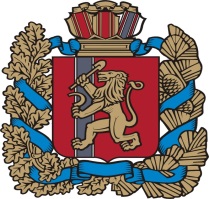 РОССИЙСКАЯ ФЕДЕРАЦИЯКРАСНОЯРСКИЙ КРАЙ ИРБЕЙСКИЙ РАЙОНИВАНОВСКИЙ СЕЛЬСКИЙ СОВЕТ ДЕПУТАТОВРЕШЕНИЕОб установлении размера платы аренды за жилое помещениеРуководствуясь статьями 39, 158 Жилищного кодекса Российской Федерации, пунктом 6 части 1 статьи 16 Федерального закона Российской Федерации № 131-ФЗ от 06.10.2003 года «Об общих принципах организации местного самоуправления в Российской Федерации», Уставом Ивановского сельсовета Ирбейского района Красноярского края, Ивановский сельский Совет депутатов РЕШИЛ:1. Установить плату аренды за пользование жилым помещением (плату за соц.найм) для нанимателей жилых помещений по договорам социального найма в размере:1.1. дома (квартиры) два руб. за 1 кв.м.2. Решение Ивановского сельского Совета депутатов № 17-р от 30.10.2020 года «Об установлении размера платы аренды за жилое помещение на 2021 год» считать утратившим силу.3. Контроль за исполнением настоящего решения возложить на главу Ивановского сельсовета.4. Решение вступает в силу со дня его подписания, распространяется на правоотношения возникшие с 01.01.2022 года и подлежит официальному опубликованию в периодическом печатном издании «Ивановский вестник».Председатель Ивановскогосельского Совета депутатов                                                             О.В. ШкулепаГлава Ивановского сельсовета                                                       Е.А. Криницин23.12.2021г.с. Ивановка№ 30-р